Beach Haven NE P1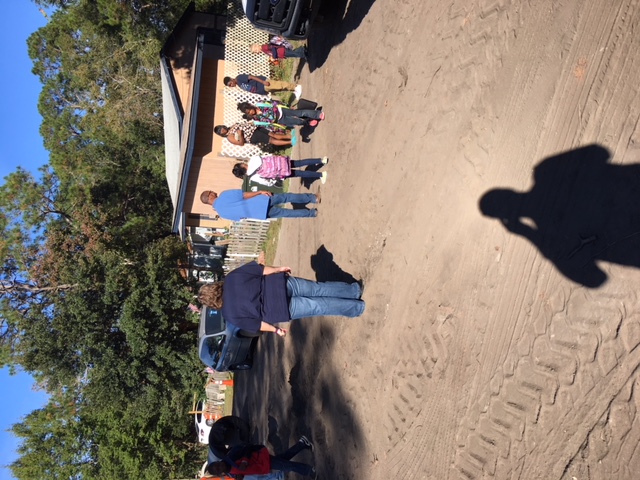 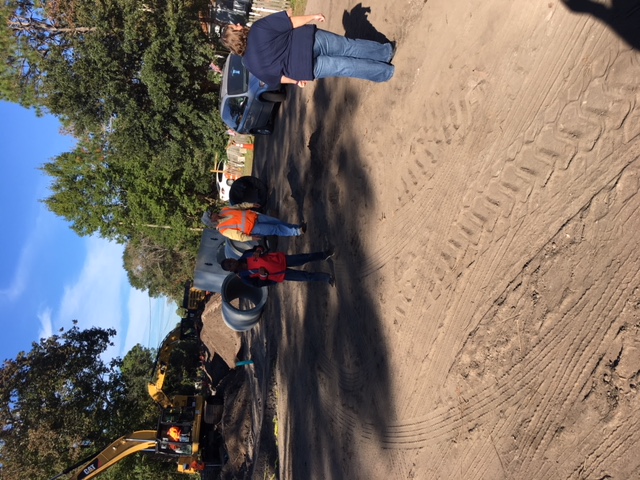 Bus stop at Mills and Cario Avenue			GCUC overseeing safety of children at bus stop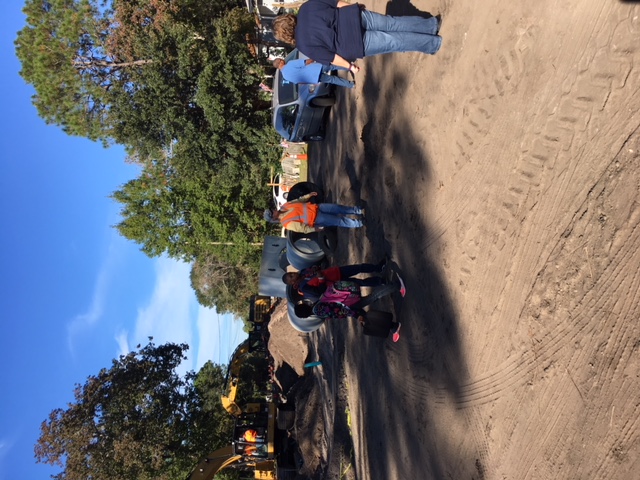 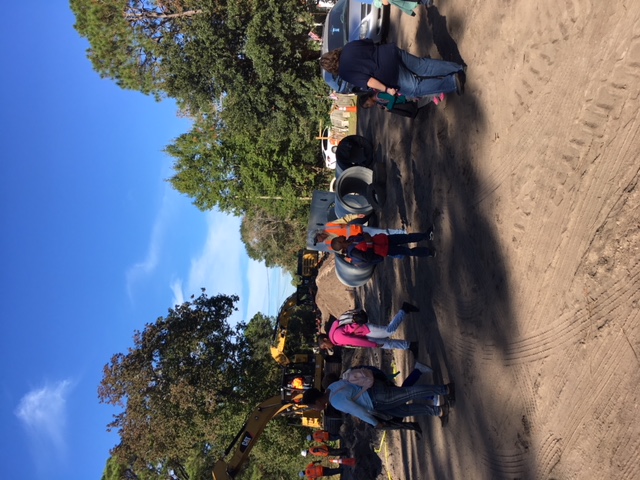 Safety of the children is top priority for contractor